Terms of UseBy accessing or using these Public Services Health & Safety Association (PSHSA) resource materials, you agree to be bound by these terms and conditions.Content: Although PSHSA endeavors to ensure that the information provided within these resource materials is as accurate, complete and current as possible, PSHSA makes no representations or warranties about the information, including in respect of its accuracy, completeness or currency. PSHSA assumes no responsibility for any loss or damage to you or any other person, howsoever caused, that is in any way related to the information found within these resource materials or your use of it.Intent: The content within these resource materials is provided for educational and general informational purposes. It should not be considered as solicitation, endorsement, suggestion, advice or recommendation to use, rely on, exploit or otherwise apply such information or services.Copyright: These resource materials and their content are protected by Canadian and international intellectual property laws, regulations, treaties and conventions. The content of this document, in whole or in part, may be reproduced without permission for non-commercial use only and provided that appropriate credit is given to PSHSA. No changes & / or modifications other than those required to reflect the utilizing organizations structure and terminology can be made to this document without written permissions from PSHSA. These Terms of Use must be retained and communicated in full on any permitted reproductions, disseminations and work products.Other intellectual property rights: No permission is granted for the use of any other intellectual property right, including official marks or symbols, trademarks, logos, domain names or images.Document Name: Communicating the Risk of Violence: A Flagging Program Handbook for Maximizing Preventative Care V1.1 VWVMNAEN0616Product Code: VWVMNAEN0616Version Date: 2016.06.10CCSA and PSHSA License AgreementCCSA has adapted these violence and aggression prevention tools and resources and we acknowledge the hard work he PSHSA has done in the development and sharing of these valuable resources for our members in the Alberta Continuing Care Industry. Accessing the PSHSA violence prevention materials for use in the Province of Alberta is with the agreement that the terms and conditions will be met under the license agreement between PSHSA and the CCSA.  These documents and resources may have references to the Ontario context and legislative requirements specific to the Province of Ontario. Though the CCSA has adapted these for use in Alberta, users of these resources are still advised to reference the Alberta OHS legislation.IntroductionAbout CCSAThe CCSA or Continuing Care Safety Association is a unique organization that provides industry-specific health and safety training to the Alberta continuing care sector. Taking an unbiased approach, we are able to give the industry and the public facts, data and safety alerts regarding employee health and safety. By assisting members in implementing health and safety training programs, we aim to lower incidences of workplace injury.In recent years, the health care sector has witnessed an increase in the occurrence of violence and aggressive acts towards staff. In fact, over the last 5 years, “assaults/violent acts/harassment’ remains one of the top 5 types of injuries reported to WCB in both long-term care and senior supportive living industries (WCB Industry Reports). We aim to reduce the violence injury rates in continuing care and senior supportive living industries by providing targeted resources to promote the adoption of effective violence prevention initiatives; prevent incidents or injuries caused by violence and acts of aggression and build a more robust culture of safety. The CCSA also aims to guide our members in building their organization’s Violence and Harassment Prevention Program through focused consultations and collaboration.About PSHSAPublic Services Health & Safety Association (PSHSA) provides occupational health and safety training and consulting services to various Ontario public sectors. These include healthcare, education, municipalities, public safety and First Nations communities. As a funded partner of the Ministry of Labour (MOL), we work to prevent and reduce workplace injuries and occupational diseases by helping organizations adopt best practices and meet legislative requirements. To create safer workplaces, employers and employees must work together to identify potential hazards and eliminate or control risks before injuries and illnesses occur. Workplace Violence in Healthcare The prevention of workplace violence has become a top priority for Ontario workplaces. Despite improved working conditions and enhanced prevention and enforcement, Ontario workers remain vulnerable to the effects of this occupational health and safety hazard, with nearly one in five victimizations of violence occurring at work (Statistics Canada, 2007). While the risk of exposure exists in every workplace, violence and aggression occur most frequently in healthcare settings, with as many as 30% of reported violent incidents in Ontario originating from this sector (Workplace Safety and Insurance Board, 2014). It is estimated that workplace violence is three times more likely to occur among healthcare workers than any other occupation, including police officers and prison guards (International Council of Nurses, 2001; Kingma, 2001). These trends can be attributed to a variety of reasons. Perhaps the most significant is the proximity in which healthcare workers interact with residents and their families, often under difficult and stressful circumstances. Residents with certain medical conditions or taking certain medications can become violent, aggressive or responsive — ‘responsive’ referring to the fact that they may be responding to their environment and communicating feelings of helplessness and frustrated over unmet needs. Further, residents may also have a history of violence or aggression, or feel angry as a result of their current situation (Kling, Corbiere, & Milord, 2006). Examples of violence include punching, choking, hitting, shoving, pushing, biting, spitting, groping, pinching, kicking, throwing objects, shaking fists, and threatening assault. In extreme cases, healthcare workers have been stabbed and even killed. As these examples suggest, violence against healthcare workers, whether intentional or unintentional, often results in significant injuries. Many of these injuries require medical treatment and time away from work. Each year, Ontario’s Workplace Safety & Insurance Board (WSIB) allows over 600 violence-related lost-time injury claims involving healthcare workers. While the numbers are alarming, many cases go unreported, dismissed instead as simply being part of the job. Beyond experiencing physical pain, many of the victims live with debilitating emotional and psychological effects, such as post-traumatic stress disorder (Erdos & Hughes, 2001; Shields & Wilkins, 2009). Being physically or psychologically assaulted at work also has repercussions for families and co-workers, not to mention the quality and productivity of healthcare overall (Shields & Wilkins, 2009; Sofield & Salmond, 2003). Healthcare staff work hard at keeping others healthy and safe, yet their work can put them at risk of serious harm.Legislative changes in Ontario surrounding workplace violence have created new responsibilities and obligations for employers, and have given new rights to workers to refuse unsafe work. The changes have also broadened our awareness of the issue. Most importantly, they have strengthened our understanding that workplace violence is not acceptable. Under the Occupational Health and Safety Act (1990), employers and supervisors are required by law to take every precaution reasonable in the circumstances for the protection of a worker, including disclosure of information about a violent or potentially violent resident, to keep employees safe.Employers, supervisors, staff — they all have a role to play in eliminating violence at work. Employers however have ultimate responsibility. They must also provide all workers at risk with information (including personal information) about a person with a history of violence. Workplaces, in turn, must adopt effective prevention / safety measures and procedures to keep workers and residents safe. One such approach is to implement a flagging alert program to communicate violence-related risks to healthcare teams. By taking this kind of proactive approach to managing violent, aggressive and responsive behaviours, we can reduce the risk of harm to workers while providing residents with the best possible care.The Five PSHSA Toolkits We recognize that violence in the workplace is a complex issue, and one of the top health and safety concerns facing Ontario’s healthcare sector today. PSHSA, through multi-stakeholder and expert consultation, has developed five toolkits to help healthcare organizations protect staff from workplace violence, and meet legal responsibilities for ensuring healthy and safe workplaces. The toolkits are:Workplace Violence Risk Assessment (WPVRA)Individual Client Risk Assessment (ICRA)FlaggingSecurityPersonal Safety Response System (PSRS)Acknowledgements PSHSA acknowledges and appreciates the time and expertise of the many healthcare workers, organizations, frontline staff and labour unions that participated in the guidance and development of this handbook.  A complete list of working group members is found below.Working Group MembersToolkit development was led by Tina Dunlop and supported by Era Mae Ferron and Kamil Rizvi, all of PSHSA.About the Flagging HandbookThis handbook provides practical tools and information that will help organizations develop a sustainable flagging alert program. The handbook includes:A flagging overview on the purpose, benefits and types of flagging, and related legal and ethical responsibilitiesThe five key steps to developing a Flagging ProgramTwo appendices:Appendix B — Sample Flagging PolicyFlagging OverviewWhat is Flagging?Flagging is defined as a standardized method of communicating safety-related concerns to workers. Unlike code-white protocols that notify workers of violent situations, flagging draws attention to the potential of violence. It involves exchanges of information that consist of visual and / or electronic cues easily recognizable by the healthcare team. While traditionally used to protect residents from risks such as severe allergic reactions, infection or falls, flagging is now also used to alert healthcare staff to the risk of violent, aggressive or responsive behaviour, and to signal that additional care is required (Kling, Yassi, Smailes, Lovato, & Koehoorn, 2011).Good To Know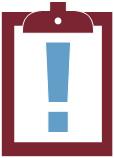 Effective violence prevention involves three critical components —assessing, communicating and controlling risks. Put more simply, flagging is a proactive approach to communicating the risk of workplace violence, behaviours, triggers and prevention / safety measures and procedures that can protect workers and residents. It supports workers’ ‘right to know’ about potential hazards, and ensures the employer and supervisor are protecting workers and that they have the appropriate information to take and/or seek preventive action.  Flagging should:Be a routine part of prevention and risk management planningBe used post-incident to prevent further occurrencesCommunicate early-warning information such as level of risk, behaviours, potential triggers, and prevention / safety measures and procedures to protect workers and residents. Be complimented by enhanced prevention practices for residents assessed as at-risk — see CCSA’s Individual Client Risk Assessment ToolkitInclude procedures for identifying visitors who pose a risk — e.g., keeping logs of those who have been restricted from the premises or issued behavioural warningsHave an audit system in place to:systematically verify that flags are initiated appropriatelyensure accountability and transparencyproactively maintain quality control, rather than respond reactively to a disputeprovide a means of reporting — e.g., if a resident and / or family / substitute decision-maker requests that a flag be reviewedMaintain a balance between the need for worker safety and resident privacy — see ‘Flagging Legislation and Resident Privacy’ on page 6It is important to remember that while flagging is an important part of managing workplace violence, it is not a stand-alone activity (Nachreiner, 2005). Effective violence prevention involves three components — risk assessment, flagging, and care planning — all of which must be fully developed and work together (Chrisfield, 2014; Derscheid & McKay, 2014; Kling et al., 2011).  Good To Know Flagging should communicate early-warning information such as level of risk, behaviours, potential triggers, and prevention/safety measures and procedures.The Benefits of FlaggingWhile the research on best practices for flagging is only now being explored, available studies have shown that that communication is critical in managing risk. Implementing a process for communicating the risk and signs (e.g. behaviours, triggers) of violence in the workplace and prevention / safety measures and procedures can offer many advantages for:Types of Flagging There are a variety of methods for flagging potentially violent, aggressive or responsive behaviours. The most common approach includes the use of electronic medical-record alerts and / or the application of labels and pull-tabs on paper-based charts. Other visual cues, such as wristbands, door / bedside signage, resident-assignment boards, graphical symbols, and coloured markers, can also help protect the health and safety of workers by calling attention to potential risks. Since no single approach addresses all possible situations, progressive workplaces choose a combination of tools that best suit their operations and their prevention and risk management needs.Medical-Record FlagsHealth records, whether electronic or paper-based, are a means of communicating resident related information to authorized individuals about their health status and care needs. Flag-alerts are added to the records to ensure important information (e.g. behaviours, triggers, prevention/ safety measures and procedures to protect residents and workers) stands out. However, these alerts can be helpful only if they are easy for all relevant staff (including non –clinical staff who do not have access to the resident record) to spot and understand. Electronic flags appear on the computer screen as abbreviations and / or symbols; however, their presentation and effectiveness may vary according to software and type of flag: Active flags are displayed as pop-ups each time the file is opened. They require staff to acknowledge they’ve seen the flag before workflow can continue. Passive flags are visible at all times in a prominent place on the screen, and do not require staff acknowledgement. An organization may choose one type, or opt to use different types (Cranor, 2002; Wipfli & Lovis, 2010). Discuss the flagging options with your IT staff to ensure that the system architecture (e.g., Networking, Hardware and Applications) and applicable Information Security policies, procedures, guidelines are in place or under development to sustain the desired platform.Flags for paper-based medical records are often colour-coded and used in conjunction with an alert notation on the ‘face-sheet’ at the front of the chart. One example is a pull-tab alert sheet that extends past the top edge of the chart. Another example is the placement of an adhesive dot or label on the spine of the chart, on relevant paper forms, and on transition-of-care documentation. Such stickers or labels must be updated based on level of risk (risk state and status), well-maintained, and remain adhered to the correct medical record.  Additional Visual CuesA number of other visual cues can be built into the care environment to facilitate quick recognition of risk without disclosing specific details to the general public. For example, if a wristband system is used, organizations may choose in the circumstance to add a defined colour to the resident’s identification wristband (e.g. blue, yellow or red) to prompt staff that extra care is required. Similarly, standardized symbols, colours, shapes and icons on safety signage placed above the resident’s bed, on the door, resident-assignment boards or mobility aids can also serve as safety reminders. These can relay safety concerns to members of the care team who do not have access to resident medical records (e.g. dietary, housekeeping, maintenance and volunteers, who then through training understand that they must speak to a clinical member of the team for prevention / safety information). At the same time, it is important to be mindful of visual clutter and ‘sign fatigue’. Moreover, despite their communicative value, visual cues should not replace proper care-planning and implementation.Flagging Legislation: Balancing Worker Safety with Resident PrivacyWorker SafetyEveryone has the right to a safe and respectful work environment. Under Alberta’s Occupational Health and Safety Act (OHS Act), employers and supervisors are required by law to “ensure that none of the workers are subjected to or participate in harassment or violence at the work site.” [Part 1, 3(1)(c); 4(a)(iii)]. Taking precautions to control risks and informing workers about them is central to preventing unnecessary harm and injury.The responsibility of employers to develop and implement violence and harassment prevention plans under Occupational Health and Safety Code Part 27, and the responsibility of supervisors to advise workers of all known or reasonably forseeable hazards under OHS Act Part 1,4(b), includes sharing personal information related to the risk of violence from a person with a history of violent behaviour. The Occupational Health and Safety Code Part 27, [390.1(c) and (d)] states that the violence prevention plan should include a statement that the employer will disclose only the minimum amount of personal information that is necessary to inform workers of a specific or general threat of violence. Resident Privacy While the Occupational Health and Safety Act requires healthcare organizations to communicate necessary information to protect worker safety, there are sometimes concerns that flagging a resident as having a history of / potential for violence contravenes privacy legislation — e.g., the Health Information Act (HIA) However, while HIA establishes specific privacy rights and responsibilities, it is not intended to discourage building safer workplaces. While it lays out and protects individuals’ rights to privacy, it also allows for protection of workers’ rights to safety. Specifically, HIA allows the collection, use, and disclosure of information by a ‘health information custodian’ – e.g., a hospital, long-term care home, or its authorized affiliates such as nurses and physicians. Under the Act, a custodian may use non-identifying health information for any purpose. A custodian may only use individually identifying health information for the authorized purposes under section 27:Providing health services; Determining or verifying the eligibility of an individual to receive a health service; Conducting investigations, discipline proceedings, practice reviews or inspections relating to the members of a health profession or health discipline; Conducting research or performing data matchingProviding for health services provider education; Carrying out any purpose authorized by an enactment of Alberta or Canada; andFor internal management purposes                                                                                                 Another concern among healthcare providers is that disclosure of violence-related information will result in stigmatization, which will impact the level of care provided to residents. However, as the real-life case study here suggests:Integrating worker safety measures into care-plans can lead to improved outcomes for residents; and Communicating details of specific medical information may not be necessary in order to advise workers of risks; rather, being aware of known behaviours, triggers, prevention / safety measures and procedures (e.g. de-escalation strategies) may be sufficient for workers to protect themselves To prevent the breach of residents’ rights, it is important for employers to fully comprehend their legal responsibilities and ensure that all their staff are adequately educated and trained. Addressing Privacy Concerns To adequately protect both safety and privacy, flagging should be implemented in conjunction with:A resident risk-assessment program (for example CCSA’s Individual Client Risk Assessment toolkit) Behavioural care-planning which includes tracking behaviours, triggers and prevention / safety measures and procedures to protect workers and residentsAn effective communication system among all staff, including physicians and volunteers; andAdequate staff training to tie all prevention components togetherGood To Know Flagging needs to respect both worker safety and the need for resident privacy.This kind of well-rounded program will ensure that residents’ specific needs are identified, built into their care plan, and communicated among staff to support informed decision-making and the best possible care.Ultimately, flagging is about communicating the information needed to promote a culture of safety. It is by no means intended to lay blame or compromise access to quality of care. In upholding the duty to warn workers and protect them from the risk of violence, organizations should be mindful of the following 10 nationally accepted privacy principles (Canadian Standards Association, 2003). Ten privacy principles to consider when introducing a flagging program:Five Steps for Developing a Flagging Program Following are the five steps to developing and maintaining a comprehensive flagging alert program:Step 1: Securing Management CommitmentManagement commitment is vital for the success and sustainability of every health and safety program (Cooper, 2006). Leaders who are fully engaged inspire accountability and achieve better results. Prevention is powered by people, and people are powered by commitment. However, commitment to a flagging program must be supported by decisive action on the part of senior management. This involves taking time to: Ask the Right Questions. Asking questions requires and encourages active engagement. Collective inquiry builds capacity to solve problems — e.g., working together to challenge assumptions and reflect on where the organization is, where it wants to be, and what is needed to get there. Sample questions include:How do managers and staff on your unit communicate with other staff about the presence of a resident deemed at-risk for violent, aggressive, or responsive behaviours? Do you feel comfortable disclosing an at-risk resident’s level of risk to clinical or non-clinical staff? If not, what would help? How effective is our current risk-communication strategy in alerting all workers at risk? What should we do differently?   Communicate the Right Message. Regular program messaging from management about providing a safe environment for residents, staff, and visitors implies urgency and strategic priority. Taking prudent action for the protection of workers without compromising the duty to care requires talking openly about the challenges of flagging, and setting clear policy direction for assessing, documenting, communicating, and controlling risks. Employers must also develop, establish and provide training and educational programs to ensure that staff are aware of workplace violence risks, the organization’s plan to prevent risks posed, and how staff should respond in the event of an incident. Training methods should include both theoretical (e.g. lecture, webinars) and applied learning (e.g. hands-on practice, tests, and drills). Training should take place in an engaging learning environment and provide workers with an opportunity to apply the knowledge and ask questions. Consider delivering training on the unit or in a simulated work environment to enhance staff engagement. Empower the Right People. Delegating responsibility and authority to a flagging program leader helps demonstrate senior management’s commitment to ensuring the program is implemented and maintained. However, the program will require ongoing support by all levels of the organization. It also may benefit from involvement of a multidisciplinary committee at various phases of program development. The program leader’s membership on the workplace violence prevention committee will facilitate seamless liaising and transparency. Allocate the Right Resources. Adequate resources, financial and non-financial, must be allocated to ensure the flagging program is implemented and strategic objectives are met. Resources could include:Necessary training (e.g. training on individual client risk assessment and flagging procedures)An appropriate budgetTimePeopleEquipmentBest-practice informationTools  Step 2: Assessing Program Needs Assessing and documenting the potential for resident violence can provide valuable insight for optimizing care strategies and minimizing harm. Such assessment is critical to identifying the risks facing workers. It is important to consider:  Nature of the risk. Start by defining the problem: What is resident-initiated violence? How is it a problem? Why does the problem exist?Potential of risk. Decide if risk exists: Which residents pose a risk? Who might be harmed? What activities or circumstances put workers at risk? Extent of the risk. Determine the scope of the situation: What is the current level of risk? What is the frequency and severity of past incidents? Assessment begins with the selection of a screening tool that is easy to use and appropriate for the care setting. For more information, refer to CCSA’s Individual Client Risk Assessment toolkit. It’s then necessary to review the existing program and work processes to determine gaps and opportunities: How is risk communicated to all staff at risk? How should it be communicated? How would a flagging program improve processes?  How would it align with strategic goals? Finally, identify the interest and influence of key stakeholders and anticipate program constraints: How will key stakeholders be affected by the program? How should they be included? What are the challenges of communicating risk?Step 3: Developing a Flagging Policy and Procedures The flagging policy communicates the standards required to carry out the flagging program. The policy at a minimum should establish / include:A clear purpose A statement of expectationRoles and responsibilities An implementation plan — e.g., communication, training, and evaluationProvides instructions- e.g., procedures- on how to apply the policy.Procedures describe specific tasks, processes, and the people responsible for them. For example, flagging procedures might explain how to initiate a new flag, or follow up on an incident. Flagging workflow and processes should be relevant and applicable to the organization’s specific Health Record environment e.g. mixed paper/ electronic environment. Such procedures will include decisions or actions that can be summarized by algorithms or checklists, and be supplemented by template forms and resources — e.g., transfer-of-accountability / transition-of-care forms, flagging pamphlets, and notification letters. Organizations need to consider that sometimes a resident may be reacting in a distinct way because of circumstances beyond their control (e.g. they may present behaviours that are entirely out of character due to a reaction to a prescribed medication or a medication error.) There must be a mechanism to assess the risk of a recurrence in such situations and communicate a history of violence that is likely to expose a worker to physical injury.For further information, refer to Appendix A: Sample Flagging Policy.Step 4: Implementing the Program Successful implementation depends on three key factors, as noted below.  CommunicationCommunication can include:Instructional handoutsNewsletters or memosPostersPolicy and procedure manualsDepartment staff meetingsSafety huddles TrainingTraining should be: Provided to all staff initially and to new staff at orientation and on an ongoing basis, at least annuallyFollowed up by surveys / feedback to ensure comprehension Compliance MonitoringTo ensure the processes communicated during training are being followedStep 5: Evaluating the Program A flagging program should be monitored on a continual basis in consultation with the JHSC. Procedures should be evaluated at least annually to ensure the program is current and effective, and to identify areas needing improvement.Evaluation should address qualitative indicators such as employee / resident satisfaction, as well as leading and lagging indicators that include but are not limited to:Number / type of flags initiated, and their risk level — e.g., low, moderate or high Number of flags permanently maintained on the resident’s file at dischargeNumber of violent, aggressive, or responsive behaviour incidents Percentage of staff trained in flagging proceduresNumber of flag reviews / auditsNumber of incidents de-escalated or prevented because of known historyNumber of behaviour care plans developed to reduce/eliminate triggersNumber of resident complaints and flags removedResident satisfaction with quality of care through resident survey or interview processReferencesCanadian Standards Association. (2003). Model code for the protection of personal information (CAN/CSA-Q830-03). Toronto, Canada: Canadian Standards Association.Chrisfield, K. (2014). A 10-pronged approach to the prevention of occupational violence against health workers. In Needham, I., Kingma, M., McKenna, K., Frank, O., Tuttas, C., Kingma, S., & Oud, N. (Ed.), Fourth International Conference on Violence in the Health Sector (pp. 444-447). Amsterdam: Kavanah.Cooper, D. (2006). Exploratory Analyses of the Effects of Managerial Support and Feedback consequences. Journal of Organizational Behaviour Management, 26, 41-82. Cranor, L. F. (2002). Web Privacy with P3p. North Sebastopol, CA: O’Reilly & Associates. Derscheid, D., & Mckay, D. (2014). Organizational strategies to support a culture of safety. In Needham, I., Kingma, M., McKenna, K., Frank, O., Tuttas, C., Kingma, S., & Oud, N. (Ed.), Fourth International Conference on Violence in the Health Sector (pp. 291). Amsterdam: Kavanah.Erdos, B. Z., & Hughes, D. H. (2001). Emergency psychiatry: A review of assaults by residents against staff at psychiatric emergency centers. Psychiatric Services, 52(9), 1175-1177. Health Care and Residential Facilities Regulation, O. Reg. 67/93.  Retrieved from http://www.e-laws.gov.on.ca/html/regs/english/elaws_regs_930067_e.htmInformation and Privacy Commissioner/Ontario. (2004). A guide to the personal health information protection act. Retrieved from https://www.ipc.on.ca/images/resources/hguide-e.pdfInformation and Privacy Commissioner/Ontario. (2005). Disclosure of information permitted in emergency or other urgent circumstances [Fact sheet]. Retrieved from https://www.ipc.on.ca/images/Resources/fact-07-e.pdfInformation and Privacy Commissioner/Ontario. (2005). Frequently asked questions: Personal health information protection act. Retrieved from https://www.ipc.on.ca/images/Resources/hfaq-e.pdfInformation and Privacy Commissioner/Ontario. (2011). Applying PHIP and FIPP/MFIPPA to personal health information [Fact sheet]. Retrieved from https://www.ipc.on.ca/images/Resources/fact-17-e.pdfInternational Council of Nurses. (2001). Violence: A world-wide epidemic. [Fact Sheet]. Retrieved from http://www.icn.ch/images/stories/documents/publications/fact_sheets/19k_FS-Violence.pdfKingma, M. (2001). Workplace violence in the health care sector: A problem of epidemic proportion. International Nursing Review, 48(3), 129-130.Kling, R. N., Corbiere, M., Milord, R., Morrison, J., Craib, K., Yassi, A. et al.,(2006). Use of a violence risk assessment tool in an acute care hospital.AAOH Journal, 54, 481–487.Kling, R. N., Yassi, A., Smailes, E., Lovato, C. Y., & Koehoorn, M. (2011). Evaluation of a violence risk assessment system (the alert system) for reducing violence in an acute hospital: A before and after study. International Journal of Nursing Studies, 48(5), 534-539. Ministry of Labour. (2010). Workplace violence and harassment: Understanding the law. Retrieved from http://www.labour.gov.on.ca/english/hs/pdf/wpvh_gl.pdfNachreiner, N. M., Gerberich, S. G., McGovern, P. M., Church, T. R., Hansen, H. E., Geisser, M. S. et al,. (2005). Relation between policies and work related assault: Minnesota nurses’ study.Occupational & Environmental Medicine, 62, 675–681.Occupational Health and Safety Act, R.S.O. (1990) c. O.1. Retrieved from http://www.ontario.ca/laws/statute/90o01Ontario Hospital Association, Ontario Hospital eHealth Council, Ontario Medical Association, Office of the Information and Privacy Commissioner/Ontario. (2004). Hospital privacy toolkit. Toronto, ON: Author. Retrieved from http://www.oha.com/KnowledgeCentre/Library/Toolkits/PublishingImages/Hospital%20Privacy%20Toolkit.pdfPublic Services Health & Safety Association. (2006). A guide to the development of a workplace violence prevention program: Implementing the program in your organization – Book 1. Toronto, ON: Ontario Safety Association for Community & Healthcare.Public Services Health & Safety Association. (2006). A guide to the development of a workplace violence prevention program: Preventing client aggression through gentle persuasive approaches-Book 4. Toronto, ON: Ontario Safety Association for Community & Healthcare.Public Services Health & Safety Association. (2009). Assessing violence in the community:  A handbook for the workplace. Retrieved from http://www.pshsa.ca/wp-content/uploads/2013/02/AssessViolence_Community_handbook.pdfPublic Services Health & Safety Association. (2003). Developing an occupational health and safety program. Toronto, ON: Ontario Safety Association for Community & Healthcare.Shields, M., & Wilkins, K. (2009). Factors related to on-the-job abuse of nurses by residents. Statistics Canada Health Reports, 20(2), 7-17.Sofield, L., & Salmond, S. W. (2003). Workplace Violence: a focus on verbal abuse and intent to leave the organization. Orthopaedic Nursing, 22(4), 274-283.Statistics Canada. (2007). Study: Criminal victimization in the workplace. Retrieved from http://www.statcan.gc.ca/daily-quotidien/070216/dq070216a-eng.htmWipfli, R., & Lovis, C. (2010). Alerts in clinical information systems: Building frameworks and prototypes. Studies in Health Technology and Informatics, 155, 163-169.Workplace Safety and Insurance Board. (May 2014). Enterprise Information Warehouse (EIW) claim cost analysis schema data snapshot. Toronto, ON: Ontario Safety Association for Community and Healthcare.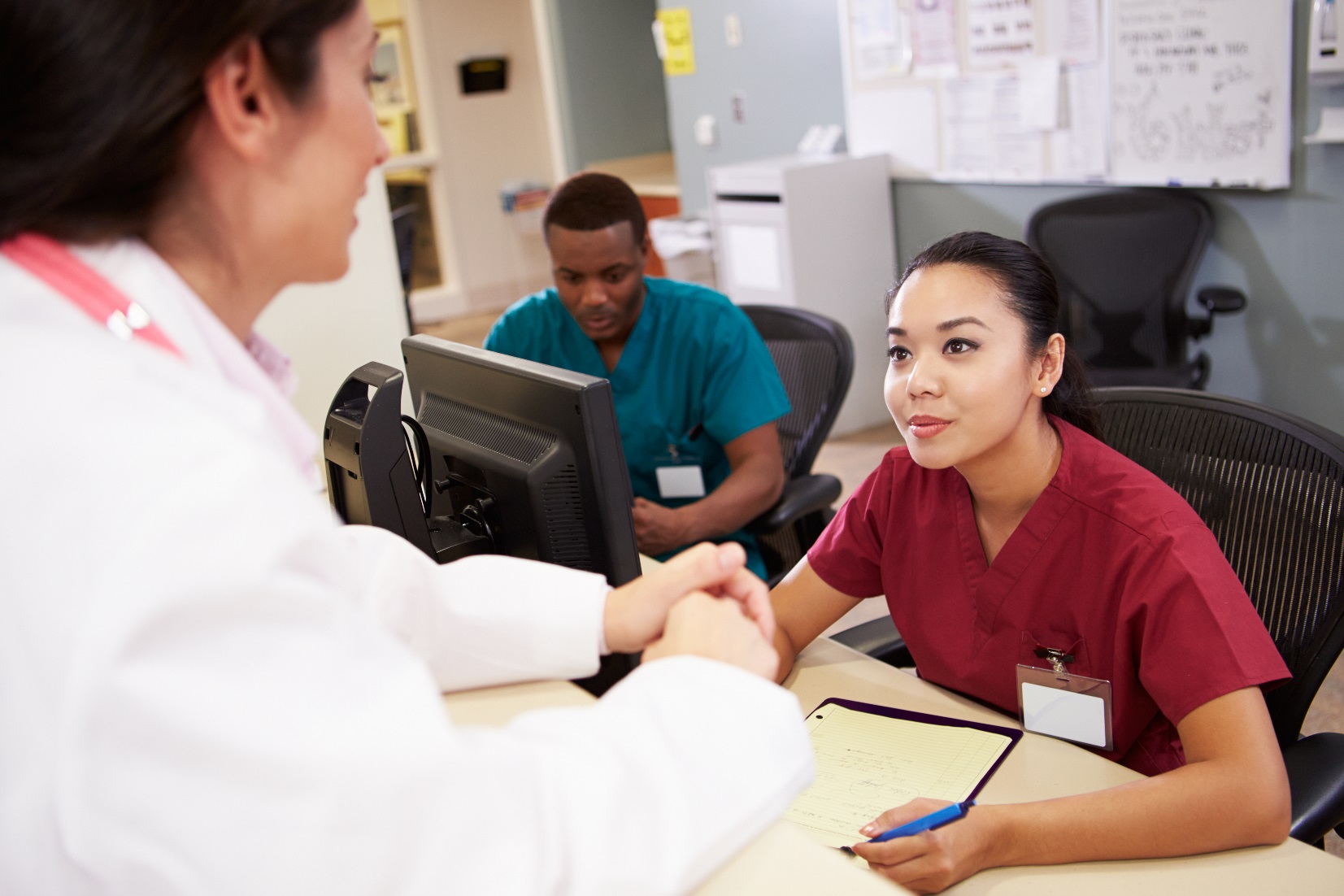 Visit: pshsa.ca/workplace-violenceAppendix A: Sample Flagging PolicyThis Appendix provides a sample flagging policy which can be customized for various work environments. Policy Title: Workplace Violence Prevention — Flagging Residents Who Pose a Risk of Violent, Aggressive or Responsive BehavioursPolicy PurposeThe purpose of this policy is to provide a safe environment by communicating the necessary information and preventive measures to staff regarding residents who present a history and / or risk of violent, aggressive or responsive behaviour in the workplace. The policy outlines [Organization]’s expectations with regard to establishing and maintaining a flag-alert system for at-risk residents. It also aims, in accordance with legislative and regulatory requirements, to prevent occupational injury / illnesses and to ensure that safe resident care and dignity are maintained. Policy Statement[Organization] is committed to identifying and addressing occupational health and safety hazards. This includes providing workers with information related to the risk of violence from a person with a history and / or potential of violent, aggressive or responsive behaviours. All residents presenting for admission or treatment will be screened using a valid and reliable tool, and necessary flags will be initiated to alert staff of at-risk residents. Results of the risk assessment, including behaviours, potential triggers and prevention /safety measures and procedures that protect workers and residents, shall be placed in a prominent location in the chart and communicated to all appropriate staff. Incidents and past history of violent behaviour will be retained in the resident’s chart/electronic record. Flagging activities are not intended to stigmatize at-risk residents, and will be conducted in a manner that respects ethical principles and aligns with the organization’s duty to care (e.g. is mindful of clients who have a history of trauma with safety plans that will support the philosophy of trauma informed care while also protecting workers).  Residents with a known history of violence that may put workers at risk of physical injury, will have a flag initiated and maintained in their file and will be screened using a valid and reliable tool to document current risk state / status, behaviours, triggers and prevention / safety measures and procedures to protect workers and the resident. If in doubt- apply the precautionary principle and initiate the flagging process. Note:Residents with a history of violence must be assessed to determine which workers would be likely to encounter this resident in the course of their work and whether the person poses a risk of physical injury to those workers.[Organization] recognizes that everyone must work together to identify at-risk residents and ensure appropriate flags are in place and communicated to all workers at risk. The organization will, in consultation with the joint health and safety committee, take every precaution reasonable in the circumstances to protect workers and minimize risks in a proactive and timely manner. [Organization] will ensure that elements of the flagging program meet all requirements under the OHS legislation.Policy ScopeAll staff, students, volunteers, contractors, and agents of [Organization] are required to comply with this policy and related procedures.Policy Principles[Organization] is committed to providing a safe and respectful environment, and implementing measures and procedures to prevent, control and minimize the risk of violence. [Organization] considers any violent behaviour unacceptable, and will provide the necessary measures to protect staff, along with the training they require to understand and completely implement this flagging protocol and to prevent and respond to incidents in a timely, efficient and safe manner.[Organization] acknowledges various circumstances such as medical conditions or cognitive illness that may cause a resident to be violent. [Organization] seeks to use information about violent incidents to improve resident care while protecting staff safety.[Organization] supports the application of the precautionary principle when taking all reasonable steps to prevent and manage workplace violence.[Organization] takes seriously its responsibility for personal health information under its control, and shall limit the collection, use, and disclosure of such information to that which is necessary to protect the safety of workers and provide safe, competent, ethical care.[Organization] supports the use of routine prevention practices for all residents, and enhanced prevention practices for at-risk residents. Enhanced prevention practices shall be risk-based and resident-centred while ensuring the protection of workers. DefinitionsAt-risk residentt: A resident who poses a risk for violent or response behaviours.Behaviour care plan: A written plan that details the care to be provided to prevent or control violent, aggressive or responsive behaviours. It is developed by a clinical healthcare worker or team in collaboration with (when possible) the resident and / or substitute decision-maker (SDM). Clinical healthcare worker: A clinical staff member who provides preventive, curative, promotional or rehabilitative healthcare services to residents.  Complaints management/ Requesting for reconsideration process: In the context of flagging, the complaints management/ reconsideration process is the act of addressing a resident’s and / or substitute decision maker’s concern with a flagging-alert decision. The process involves:Open communication and sharing of informationExplanations of flagging policies and proceduresDecisions and rationalesThe complaints management/ request for reconsideration process shall align with the organization’s regulatory requirements for addressing resident complaints.Enhanced prevention practices: These are heightened measures used to prevent violent, aggressive or responsive behaviours in at-risk residents and protect staff based on care needs and risk assessment.Flag: A visual and / or electronic alert used to:inform staff of a risk of violent, aggressive or responsive behaviourssignal additional and individualized care-needs and preventive measuresFlagging: A standardized method to communicate safety concerns to workers.Individual client risk assessment: A systematic process used by clinical healthcare workers for evaluating a resident’s likelihood of violent, aggressive or responsive behaviour.Non-clinical healthcare worker: Any staff member who is not a clinical healthcare worker and is carrying on work activities in an acute-care setting.Resident: For the purpose of this policy, a resident is any recipient of care.Precautionary principle: An approach for “protecting workers in circumstances of scientific uncertainty, reflecting the need to take prudent action in the face of potentially serious hazards without having to await complete scientific proof that a course of action is necessary.” (Ontario Health Care Health and Safety Committee under Section 21 of the Occupational Health and Safety Act, 2011).Responsive Behaviours: A protective means by which persons with dementia or other conditions may communicate an unmet need (e.g., pain, cold, hunger, constipation, boredom) or reaction to their environment (e.g., lighting, noise, invasion of space).Routine prevention practices: Violence-prevention strategies such as active listening and empathy that are used with all residents to prevent violent, aggressive or responsive behaviours.Staff: Staff members can be:Clinical healthcare workersNon-clinical healthcare workersManagersAdministrative personnelPhysiciansStudentsSecurity guardsAny individual who has a working relationship with the healthcare organizationIn this policy, the terms ‘worker’ and ‘staff’ are used interchangeably, and extend to volunteers of the organization.Transfer of accountability / transition of care (TOA / TOC): An interactive process for transferring resident information from one healthcare worker / team to another in order to ensure continuity of care, as well as staff and resident safety. Examples of TOA / TOC include:Nurse-to-nurse at change of shiftNurse-to-nurse when care is temporarily assigned to another nurse on a short-term basisTransfer from one resident-care area to anotherTransfer to a different resident-care unit within the organization Transfer to an outside organizationTrigger: A circumstance or situation that may initiate, provoke or impact resident behaviour. Triggers may be physical, psychological or activity-related.Violent behaviour: Acts of violence such as but not limited to choking, punching, hitting, shoving, pushing, biting, spitting, shouting, swearing, verbal threats, groping, pinching, kicking, throwing objects, shaking fists, and threatening assault.Violent behaviour — early signs: Overt signs of escalating violent, aggressive or responsive behaviours such as:Changes in autonomic nervous system — e.g., sweating, flushed face, changes in pupil size, increased muscle tensionRapid, loud, or profane speechSudden changes in level of consciousness — e.g., increased disorientation and confusionMotor agitation — e.g., agitated pacing and inability to remain stillHallucinations, which can be auditory or visual and may be benign or command-orientatedSudden changes in extremes or affect — e.g., exhilaration, grandiositySudden lack of affect in someone who was previously very agitated and threatening, which may indicate a decision to take violent actionUse of alcohol or drugsVisitor: Any person who enters the workplace who is neither a resident nor a worker.Workplace violence: Under the OHSA, workplace violence means:the exercise of physical force by a person against a worker, in a workplace, that causes or could cause physical injury to the worker; an attempt to exercise physical force against a worker, in a workplace, that could cause physical injury to the worker; or,a statement or behaviour that it is reasonable for a worker to interpret as a threat to exercise physical force against the worker, in a workplace, that could cause physical injury to the worker.Roles and ResponsibilitiesBoard of DirectorsEnsures the organization complies with requirements under OHSA, including the duty to warn and protect workers from workplace violence Verifies that Ministry of Labour orders and requirements related to violence towards staff are addressedHolds senior management accountable for the development and implementation of an effective violence-prevention and flagging-alert programEmployer Takes every precaution reasonable in the circumstances to protect workersAssesses and manages the risks of workplace violence that may arise from the nature of the workplace and the type or conditions of work, reassessing the risks as often as necessaryEstablishes and puts into effect written measures and procedures and training for the early recognition, identification (electronic and visual) and flagging of residents with a history of or potential for violent, aggressive or responsive behaviour, in consultation with the joint health and safety committee  Provides to all workers at risk information (including personal information), with respect to persons with a history of or potential for violent, aggressive or responsive behaviours Provides information, instruction, training, and education on this policy and its applicable procedures to all staffDesignates an individual with the appropriate knowledge and experience to oversee the implementation and maintenance of the flagging program. Holds that individual accountable for ensuring consistent application and implementationIdentifies and allocates necessary resources for effective implementation of the flagging programProvides all required equipment, materials, and devices, and keeps them in good working order Keeps and maintains training records related to workplace violence and flagging Ensures policy, procedures and risk assessments are reviewed at least annually or as needed, and identifies policy and program gaps in order to make necessary changes to protect workersSupervisorTakes every precaution reasonable in the circumstances to protect workersAdvise a worker of the existence of any potential or actual workplace violence danger to the health and safety of the worker of which the supervisor is awareActing on behalf of the employer will assess and manage the risks of workplace violence that may arise from the nature of the workplace and type or conditions of work, reassessing the risks as often as necessaryInforms workers and security about residents who have a history of violence or pose a risk of violent, aggressive or responsive behaviour Is familiar with flagging requirements and their duties under this policyEnsures that staff receive appropriate training / education on this policy and its procedures and ensures that it is documentedMonitors and enforces compliance with this policyCommunicates the flagging process to staff Responds to all known or reported incidents of violent, aggressive or responsive behaviours and   / or risks to workers within care-area, and ensures workers are protectedCalls Security or code white when assistance is requiredEnsures flagging status is updated after an incident and prior to discharge or transfer-of- accountability in order to:document the history of violent or responsive behavioralert workers who might encounter the resident in the futureHelps inform at-risk residents of flagging status, and oversees complaints management/reconsiderationClinical Healthcare Worker (CHW)Is familiar / complies with flagging requirements and duties under this policyConducts individual client risk assessments according to organizational policy; notes findings; and checks for previous flag alertEngages resident, families, and substitute decision-makers in identifying history of violence, behaviours, triggers, and prevention /safety measures and procedures for workers and residentsFlags any resident with a history of violent behaviour or assessed as moderate/high riskEnsures flag, including behaviours, triggers and prevention / safety measures and procedures are noted on resident’s electronic / paper record and / or transfer-of-accountability forms; and initiates visual alert indicators as required by this policyDevelops and implement resident-centered care-plans to address identified risks, behaviours, triggers and prevention / safety measures and procedures required to keep workers and residents safe.Immediately alerts security and manager/supervisors when flag is initiated or when a resident with a history of violent, aggressive or responsive behaviour is identifiedInforms at-risk residents of flagging status, triggers, and care-plans Participates in training provided by the employerReports and documents violent, aggressive and responsive behaviours and violence-related incidents and injuries / illnesses promptly to supervisors and other staff according to organizational policy (add link to policy)Calls Security or code white when assistance is requiredCommunicates flag and safety precautions to staff without access to electronic / paper resident records (e.g. alerts security, advises manager who will alert all other nonclinical departments, advises during resident and safety huddles, advises verbally when they are approached in response to signage)Ensures updated flag status, behaviours, triggers, and prevention / safety measures and procedures that protect workers and residents are communicated to transfer-of- accountability units / facilitiesParticipates in complaints-management processNon-Clinical Healthcare Worker Is familiar with and follows requirements / duties under this policyTakes notice of visual-alert indicators such as signage, symbols, and wristbandsVerifies triggers and safe work practices with CHW or supervisor before entering a room / approaching a residentNotifies clinical healthcare workers and / or Security regarding signs of escalating behaviour and / or additional triggersCalls Security / code white when assistance is requiredReports incidents of violent, aggressive or responsive behaviour immediately to supervisor, clinical healthcare workers and Security as required by organizational policy (add link to policy)Participates in training and education provided by employerSecurityIs on standby as a safety precaution when at-risk residents are identified / flaggedChecks-in with clinical healthcare unit at start of each shift to receive report on risk of violenceProvides assistance as needed when flags are initiatedPatrols areas regularly / as needed where a flagged resident is receiving care Provides security escorts requested by staff including for planned interventions that are known to trigger a residentCalls, attends, and participates in code-white situations  (refer to PSHSA “Security Tool” for more details)Registration StaffImmediately contacts Security / requests standby support when a resident presents to the registration desk with a flag on their record Verifies and advises area manager / supervisor / or charge nurse of the arrival of a flagged residentEnsure flag-alerts are activated:Display in electronic and/ or paper health recordHighlight on face-sheet and place in front of chart Gather alert signage and relevant visual cues Regularly checks the security log of flagged visitors Joint Health and Safety Committee (JHSC)Reviews this policy at least annually / as neededAssists with hazard identification and controlProvides written recommendations (e.g., measures, procedures, training, education) to employer where necessary to improve the policy and program, minimize identified risks and protect workers Is consulted in development of measures, procedures, training and education, and evaluates the effectiveness of training related to this policy Reviews and analyzes reported incidents / injuries of violence towards staff, as well as relevant OHS reports to help determine corrective actionsProceduresThis section will need to be customized based on decisions made by the employer as to the procedures that will support their flagging policy. Equipment / Tools Each employer must decide which of the following equipment / tools best suits their operational and risk management needs to best protect workers and residents. This list is not exhaustive, nor is the organization required to use all items listed.Individual client risk assessment tool — see CCSA’s Individual Client Risk Assessment toolkit Violence behaviour care-plan Electronic information / medical record system (e.g., Cerner, McKesson, Meditech)Electronic flagging systemMedical record labels/ pull-tabs for paper chartsElectronic or magnetic bedboardWhiteboard Flagging pamphlet and notification letter for residents / families / visitors — see Example AComprehensive written violence-prevention programViolence incident / investigation report / form (determined by the organization) that includes speaking to the resident and family about behaviours, triggers and prevention / safety measures and proceduresTransfer-of-accountability formSafety indicator symbols (determine by organization) — See Example BDoor / bedside signage — see Example CResident wristband (colour determined by organization, keeping in mind the possible cultural context of different colours)Coloured markers / stickers / dots / tagsFlag-AlertsFlag-Alert CriteriaEstablish flag-alert criteria and communicate this criteria to all staff. Flag alerts are not intended for all residentsDecisions for flag-alerts must be based on objective, clearly defined criteria as follows:A known, disclosed or documented history of violence and / orViolent behaviour is either intentional or unintentional The individual is a recipient of care / services The risk-assessment rating is moderate or high Initiating Flag Alert New ResidentClinical healthcare worker receiving will:Check transfer records for history or flag alert and conduct an individual client risk assessment using a violence risk assessment form chosen by the organization to determine risk of violence— e.g., the Violence Assessment Tool (VAT) in CCSA’s Individual Client Risk Assessment toolkit.If no flag is present and VAT risk rating is low, no further action in requiredIf no flag is present and VAT risk rating is either moderate or higher, enter alert in the electronic / paper record and ensure alert is added to bedboard system.If flag is present, note history, behaviours, triggers, prevention / safety measures and procedures and update alert rating if indicated by admission VAT, and confirm bedboard shows flagNotify Security (if applicable) of the flag status and request Security presence / have on standby as required. If there’s no security, have a buddy system available.Promptly inform the manager/ supervisor of flag so they can inform porters, non- clinical staff and volunteers verbally of the flag prior to contact with the residentSupervisors will immediately communicate the presence of a flag to relevant staff and report flag alert status’ including behaviours, triggers and prevention / safety measures and procedures for workers and residents during shift change.Ensure visual indicators (e.g. bedside signage/ armband) are in place.Develop a behavioural care-plan to manage risks. Include the reason for the flag, triggers, and specific care-strategies — e.g. additional staffing, engagement and distraction techniques, and use de-escalation and other crisis prevention skills as necessary.Provide the flagging pamphlet and notification letter to the resident or SDM when safe to do so. If factors exist that prevent disclosure (e.g., imminent safety concerns, or a resident’s inability to comprehend materials), document the decision in the resident’s chart and report it to the manager/supervisor and flagging program coordinator.Reassess the resident’s status and response to care-plan interventions at least once per shift and at discharge.When a flagged resident is transferred to another unit or discharged to an external facility, provide the receiving party with copy of VAT and TOA outlining the circumstances surrounding the flag — e.g., types of behaviours, triggers, plan of care and safety precautions used for workers and residents. Clinical healthcare workers that are approached by non-clinical staff, porters, EMS personnel and volunteers (as directed by flag signage) are to verbally inform them of the flag prior to their coming in contact with the resident.Respite or Short Stay Before resident’s arrival clinical healthcare worker will:Check resident schedule list for active flag alerts/notes and notify security and area manager/supervisor accordingly Security will assist or be on standby as requiredManager/supervisor will communicate the presence of the flag and safe work practices to relevant staff and volunteersUpon resident’s arrival clinical healthcare worker will Conduct an individual client risk assessment using a violence risk assessment form chosen by the organization to determine risk of violence— e.g., the Violence Assessment Tool (VAT) in CCSA’s Individual Client Risk Assessment toolkit.If resident has a known, disclosed or documented history of violenceIf flag is present on resident schedule listIf resident is demonstrating behaviours associated with increased risk of violenceIf clinic/unit is high risk as identified by the organizations/departmental risk assessmentPromptly inform security and area manager/ supervisor of additional flag. The supervisor / manager will ensure non-clinical staff, porters and volunteers are aware of the flag prior to their coming in contact with the resident.Ensure necessary visual indicators (e.g. colour markers) are in place.Develop a behavioural care-plan to manage risks. Include the reason for the flag, triggers, and specific care-strategies — e.g. additional staffing, engagement and distraction techniques, and use de-escalation and other crisis prevention skills as necessary.Provide the flagging pamphlet and notification letter to the resident or SDM when safe to do so. If factors exist that prevent disclosure (e.g., imminent safety concerns, or a resident’s inability to comprehend materials), document the decision in the resident’s chart and report it to the manager/supervisor and flagging program coordinator.Reassess the resident’s status and response to care-plan interventions as often as necessary and at discharge.If a flagged resident is transferred to another unit or discharged to an external facility, provide the receiving party with copy of VAT and transfer documents outlining the circumstances surrounding the flag — e.g., types of behaviours, triggers, plan of care and safety precautions used for workers and residents. Clinical healthcare workers that are approached by non-clinical staff, porters, and volunteers (as directed by flag signage) are to verbally inform them of the flag prior to their coming in contact with the resident.Violent Incidents Involving Resident – All Departments Call Security / code white as needed; if workers are unable to remove themselves or believe behaviours will escalate, such as when the resident is aware Security is being contacted, they might use a code phrase established by the organization to signal distress — e.g., requesting a ‘yellow card’.Notify the supervisor. Use de-escalation and other crisis-prevention skills and recommended approaches as needed.Advise clinical healthcare worker and supervisor of any change in behaviours, triggers or violent incidentsComplete or repeat an individual client risk assessment. Enter the alert, behaviours, triggers, and prevention / safety measures and procedures to protect workers and resident in the electronic / paper record if not already flagged — yellow flag for moderate risk; red flag for high risk.Ensure electronic / magnetic bedboard / whiteboard and all visual indicators are in place.Develop / update behavioural care-plans to manage risks and identify all prevention / safety measures and procedures to protect workers and residents.Flag any resident with a known history of violent behaviour.Supervisors should immediately communicate flags to at-risk workers.Staff / volunteers who do not have access to the resident’s electronic record / paper chart should check for visual indicators. If a flag is present, they should consult with a clinical healthcare worker prior to contact with the resident regarding behaviour, triggers, and applicable prevention / safety measures and procedures.Provide the flagging pamphlet and notification letter to the resident when safe to do so. If factors exists that prevent disclosure (e.g., imminent safety concerns or the resident’s inability to comprehend materials), document the decision in the resident’s chart and report it to the supervisor and flagging program coordinator.Provide a report on resident status and the response to care-plan interventions at least once per shift and as necessary.When a resident whose chart has been flagged is transferred to another unit or discharged to an external facility, provide the receiving party with verbal and written reports outlining the circumstances surrounding the flag — e.g., types of behaviours, triggers, and any prevention / safety measures and procedures to protect workers and residents etc.  Inform relevant staff, porters and EMS personnel verbally of the flag prior to their coming in contact with the resident.Complete an incident-report form.Violent Incidents Involving VisitorsCall Security / code white if necessary.Inform the supervisor and clinical healthcare worker of the risk. Document the incident per organizational policy (add link to policy).Alert workers per organizational policy.Document the incident in the progress notes as it applies to the resident.Update the log report for visitors who are restricted from the premises or have been issued a behavioural warning.Develop a searchable security log of flagged visitors for registration / triage staff.Reporting and DocumentationDocument assessment details in the care-plan, including behaviours, potential triggers, recommended risk management strategies, worker and resident prevention / safety measures and procedures, and any other pertinent information. Display the flag status on the electronic or magnetic bedboard / whiteboard and report it to the supervisor. Communicate risk-assessment findings to other staff during shift change, transfer-of- accountability, and as required.Use visual cues such as wristbands; door / bedside signage / symbols; coloured markers on chart spines and mobility aids to communicate risk with staff without access to residents’ charts.  Report all incidents of violence as per organizational policy (add link to policy) and to the JHSC and trade union (if any) and to OHS and/or WCB as needed.Clinical staff should conduct regular reviews of flag-alerts to update behaviours, triggers and prevention / safety measures and procedures to protect workers and residents. In addition to legislated reporting obligations listed above, responsible department leadership should summarize and report violence-related incidents to the JHSC. All incidents should be promptly investigated, and root causes identified and corrective actions documented. Complaints management/ Reconsideration processThe person to contact related to the complaints/ reconsideration process should be outlined in the flagging pamphlet and resident-notification letter.Questions regarding the flagging -alert program should be directed to the responsible clinical healthcare worker and / or supervisor for follow-up.Complaints or requests for removal of flags should be in writing and directed to the program leader. The review should be conducted by a multidisciplinary team including clinical staff, resident advocate, safety professional and privacy officer. The following should be discussed as part of the review:The history of violent behaviourThe nature of the risk The potential for and extent of future riskDecisions and rationales will be communicated in writing to the resident and relevant clinical team. All decisions must consider objective findings and exercise a precautionary approach.CommunicationThis policy will be communicated to all staff upon hire and made available for further reference in the health and safety manual. (Organization) shall ensure timely notice of changes to the existing policy as they arise. Training(Organization), in consultation with the JHSC, will develop, establish and provide flagging-alert proficiency-based training for all employees. New employees will receive this training at orientation, and when new flagging procedures are developed and / or revised. Ongoing refresher training will be provided on a regular basis. Supervisors are required to participate in violence-prevention and flagging training appropriate to their assigned duties. (Organization) will keep all documentation regarding staff who have been trained, their training dates, and material covered. EvaluationEvaluation will include the following data:Number / type of flags initiated, and their risk level – e.g. low, moderate, or highNumber of permanently maintained on the resident’s file at dischargeNumber of violent, aggressive or responsive behaviour incidentsPercentage of staff trained in flagging proceduresNumber of incidents de-escalated or prevented because of known historyNumber of behaviour care plans developed to reduce / eliminate the triggersNumber of resident complaints and flags removedResident satisfaction with quality of care through resident survey or interview processA review of this policy and related procedures and data collected will be completed in consultation with the JHSC at least annually or more often if deemed necessary by the JHSC and / or through a reassessment of risk. The review will evaluate program content, application, and performance outcomes. Senior management will consider recommendations when setting subsequent goals and objectives; coordinating training; and allocating program resources.ReferencesCopernicus Lodge. (2014). Behavioural management program. Unpublished internal document.Fraser Health. (2010). Alert System – designation, identification and review of clients at risk for aggressive behaviour. Unpublished internal document.Grand River Hospital. (2014). Threat alert – flagging of residents who pose a threat of violence. Unpublished internal document.Health Care and Residential Facilities Regulation, O. Reg. 67 / 93.  Retrieved from http://www.e-laws.gov.on.ca/html/regs/english/elaws_regs_930067_e.htmHealth Sciences North. (2013). Acting out behaviour policy – identifying and managing potentially aggressive resident behaviour. Unpublished internal document.Hôtel-Dieu Grace Hospital. (2009). Flagging the charts of violent residents. Unpublished internal document.Niagara Health System. (2014). Flagging alert. Unpublished internal document.Occupational Health and Safety Act, R.S.O. (1990) c. O.1. Retrieved from http://www.e-laws.gov.on.ca/html/statutes/english/elaws_statutes_90o01_e.htmOccupational Health and Safety Department. (n.d.). Identifying and managing acting out behaviours (AOB). Unpublished internal document. Windsor Regional Hospital.Personal Health Information Protection Act, S.O. (2004). c. 3, s. A. Retrieved from http://www.e-laws.gov.on.ca/html/statutes/english/elaws_statutes_04p03_e.htmSouthlake Regional Health Centre. (2014). Violence risk assessment and identification of residents at risk for violence in the emergency department and inresident units. Unpublished internal document.Toronto East General Hospital. (2013). Workplace violence prevention – flagging process for residents exhibiting acting out behaviour. Unpublished internal document.University Health Network. (2013). Occupational health & safety – violence & domestic violence in the workplace. Unpublished internal document.Vancouver Coastal Health. (2010). Violence and aggression ALERT – acute care. Unpublished internal document.NameOrganizationAnne BellOntario Association of Community Care Access CentresBecky ChiarotSault Area HospitalErna BujnaOntario Nurses' AssociationJanice WardToronto East General HospitalJonas AsareMcGarell Nursing HomeKelly QuillNiagara Health SystemMark VargaWindsor Regional HospitalNancy CooperOntario Long Term Care AssociationNancy LewCastleview Wychwood Towers Patricia LeslieGrand River HospitalStephanie Dowhan-SoltysSt. Joseph's Healthcare HamiltonTracy KaminoJohn Paul II Care Center of Copernicus LodgeResidents:Workers:Employers: Safe and appropriate healthcareFairness and equity Broadened self-awareness Improved awareness of known risksReduced violence-related incidentsProtection from harm / injury / illnessLegislative complianceEnhanced Prevention / Safety Planning to protect workers and residentsEnhanced health and safety management Positive safety cultureReduced injury and illness ratesImproved recruitment and retentionPrivacy PrincipleRequirementFlagging consideration1.AccountabilityDesignate someone to be accountable for the management of personal information.Ensure flagging program leader receives privacy-awareness training. Develop policies and procedures in consultation with privacy officer.Establish protocols for flag monitoring and review to update triggers, behaviours and prevention / safety measures and procedures to protect workers and residents. 2Identifying purposeClearly identify the purposes for which personal information is collected. Establish written standards for risk assessment.Define clear, objective flagging criteria. 3ConsentKnowledge and consent of individuals are required when an organization collects, uses or discloses personal information. Develop protocols for informing resident of flag status, how information will be used or disclosed, and rights and obligations under PHIPA.4Limited collectionPersonal information an organization collects should be limited only to the information necessary for the identified purpose.Use a reliable and valid risk assessment tool.Identify and document potential behaviours, triggers and prevention / safety measures and procedures to protect workers and residents. 5Limited use and disclosureLimit the ways an organization uses, discloses, and retains personal information. Select signage with symbols known only to those at risk where appropriate; if text is used the warning needs to be specific enough to cover the risks without disclosing more information than is necessary. E.g. sign pointing visitors to nursing station prior to entering a resident’s room.Establish transfer-of-accountability / transition-of-care processes.Retain flag history for lessons learned and successes and completeness of the health record.6AccuracyEnsure that personal information collected is accurate, complete, and up-to-date for the purposes for which it is being used.Establish protocols for flag appeals and care plan reviews and updates.7SafeguardsProtect personal information with security safeguards that are appropriate to its sensitivity. Ensure files containing risk assessment findings, flag status, and care plan strategies are secure and available only to authorized care providers.8OpennessMake policies and procedures on management of personal information readily available. Provide residents with information about the flagging program.9AccessMake known to the individual the existence, use, and disclosure of personal information, and provide access to it.Inform residents of the reasons for flags and how / with whom information will be shared.10Challenging complianceIndividuals may challenge an organization’s compliance on any of the privacy principles.Establish and communicate a complaints management process.Establish a review board to hear all appeals.MANUAL:Health and Safety SUBJECT: Workplace Violence PreventionPOLICY NUMBER: XX-XXX-XXEFFECTIVE DATE:  XX-XX-XXXXDATE REVISED: XX-XX-XXXXDATE of NEXT REVIEW: XX-XX-XXXXPOLICY REVIEWERS:POLICY REVIEWERS:POLICY REVIEWERS:SENIOR LEADERSHIP SIGNATURE: SENIOR LEADERSHIP SIGNATURE: JHSC SIGNATURE: